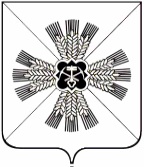 КЕМЕРОВСКАЯ ОБЛАСТЬАДМИНИСТРАЦИЯПРОМЫШЛЕННОВСКОГО МУНИЦИПАЛЬНОГО ОКРУГАПОСТАНОВЛЕНИЕот «	22    » 	февраля 2022	 г. № 	257-П	пгт. ПромышленнаяОб организации подготовки населения в области гражданской обороны, защиты от чрезвычайных ситуаций природного и техногенного характера и обучению мерам пожарной безопасностиВ соответствии с Федеральным законом от 12.02.1998 № 28-ФЗ          «О гражданской обороне», Федеральным законом от 21.12.1994 № 68-ФЗ    «О защите населения и территорий от чрезвычайных ситуаций природного и техногенного характера», Федеральным законом от 21.12.1994 № 69-ФЗ      «О пожарной безопасности», Федеральным законом от 22.08.1995 № 151-ФЗ «Об аварийно-спасательных службах и статусе спасателей», постановлением Правительства Российской Федерации от 02.11.2000 № 841 «Об утверждении Положения о подготовке населения в области гражданской обороны», постановлением Правительства Российской Федерации от 18.09.2020 № 1485 «Об утверждении Положения о подготовке граждан Российской Федерации, иностранных граждан и лиц без гражданства в области защиты от чрезвычайных ситуаций природного и техногенного характера», постановлением Правительства Российской Федерации от 26.11.2007 № 804 «Об утверждении Положения о гражданской обороне в Российской Федерации», постановлением Правительства Российской Федерации             от 30.12.2003 № 794 «О единой государственной системе предупреждения и ликвидации чрезвычайных ситуаций», приказом МЧС России от 29.07.2020 № 565 «Об утверждении Инструкции по подготовке и проведению учений и тренировок по гражданской обороне, защите населения от чрезвычайных ситуаций природного и техногенного характера, обеспечению пожарной безопасности и безопасности людей на водных объектах»:1. Утвердить прилагаемое Положение об организации подготовки населения в области гражданской обороны, защиты от чрезвычайных ситуаций природного и техногенного характера и обучению мерам пожарной безопасности.2. Признать утратившими силу:2.1. постановление администрации Промышленновского муниципального района от 07.09.2018 № 994-П «Об организации обучения населения способам защиты и действиям в чрезвычайных ситуациях»;2.2. постановление администрации Промышленновского муниципального района от 04.08.2017 № 879-П «О подготовке населения в области гражданской обороны».3. Настоящее постановление подлежит размещению на официальном сайте администрации Промышленновского муниципального округа в сети Интернет.4. Контроль за исполнением настоящего постановления возложить на и.о. заместителя главы Промышленновского муниципального округа         Т.В. Мясоедову.5. Настоящее постановление вступает в силу со дня подписания.Исп. К.А. МраченкоТел. 7-20-05УТВЕРЖДЕНОпостановлениемадминистрации Промышленновского муниципального округа                                                         		от 	22.02.2022	 №  257-П 1Положениеоб организации подготовки населения в области гражданской обороны, защиты от чрезвычайных ситуаций природного и техногенного характера и обучению мерам пожарной безопасности1. Общие положения1.1. Настоящее Положение об организации подготовки населения в области гражданской обороны, защиты от чрезвычайных ситуаций природного и техногенного характера и обучению мерам пожарной безопасности (далее – Положение) разработано в соответствии с Федеральным законом от 12.02.1998 № 28-ФЗ «О гражданской обороне», Федеральным законом от 21.12.1994 № 68-ФЗ «О защите населения и территорий от чрезвычайных ситуаций природного и техногенного характера», Федеральным законом от 21.12.1994 № 69-ФЗ «О пожарной безопасности», Федеральным законом от 22.08.1995 № 151-ФЗ                    «Об аварийно-спасательных службах и статусе спасателей», постановлением Правительства Российской Федерации от 02.11.2000 № 841 «Об утверждении Положения о подготовке населения в области гражданской обороны», постановлением Правительства Российской Федерации от 18.09.2020 № 1485 «Об утверждении Положения о подготовке граждан Российской Федерации, иностранных граждан и лиц без гражданства в области защиты от чрезвычайных ситуаций природного и техногенного характера», постановлением Правительства Российской Федерации от 26.11.2007 № 804 «Об утверждении Положения о гражданской обороне в Российской Федерации», постановлением Правительства Российской Федерации от 30.12.2003 № 794 «О единой государственной системе предупреждения и ликвидации чрезвычайных ситуаций», приказом МЧС России от 29.07.2020 № 565 «Об утверждении Инструкции по подготовке и проведению учений и тренировок по гражданской обороне, защите населения от чрезвычайных ситуаций природного и техногенного характера, обеспечению пожарной безопасности и безопасности людей на водных объектах».1.2. Настоящее Положение определяет порядок подготовки населения Промышленновского муниципального округа в области гражданской обороны, защиты от чрезвычайных ситуаций природного и техногенного характера и обучению мерам пожарной безопасности, а также задачи и формы подготовки.2. Основные задачи2.1. Основными задачами подготовки населения в области гражданской обороны, защиты от чрезвычайных ситуаций природного и техногенного характера и обучению мерам пожарной безопасности являются:- обучение населения правилам поведения, основным способам защиты и действиям в чрезвычайных ситуациях, приемам оказания первой медицинской помощи пострадавшим, правилам пользования средствами индивидуальной и коллективной защиты, первичными средствами пожаротушения;- выработка у руководителей органов местного самоуправления и организаций навыков управления силами и средствами, входящими в состав муниципального и объектового звеньев территориальной подсистемы единой государственной системы предупреждения и ликвидации чрезвычайных ситуаций;- совершенствование практических навыков руководителей органов местного самоуправления и организаций, а также председателей комиссий по предупреждению и ликвидации чрезвычайных ситуаций и обеспечению пожарной безопасности в организации и проведении мероприятий по предупреждению чрезвычайных ситуаций и ликвидации их последствий;- практическое усвоение уполномоченными работниками в ходе учений и тренировок порядка действий при различных режимах функционирования муниципального и объектового звеньев территориальной подсистемы единой государственной системы предупреждения и ликвидации чрезвычайных ситуаций, а также при проведении аварийно-спасательных и других неотложных работ;- совершенствование навыков по организации и проведению мероприятий по гражданской обороне;- выработка умений и навыков для проведения аварийно-спасательных и других неотложных работ;- овладение личным составом нештатных аварийно-спасательных формирований, нештатных формирований по обеспечению выполнения мероприятий по гражданской обороне и спасательных служб (далее – формирования и службы) приемами и способами действий по защите населения, материальных и культурных ценностей от опасностей, возникающих при военных конфликтах или вследствие этих конфликтов, а также при чрезвычайных ситуациях природного и техногенного характера.- совершенствование приемов и способов защиты населения от чрезвычайных ситуаций, повышение устойчивости функционирования объектов в чрезвычайных ситуациях мирного и военного времени;- проверка качества выполнения мероприятий, предусмотренных планами гражданской обороны и защиты населения (планами гражданской обороны), планами действий по предупреждению и ликвидации чрезвычайных ситуаций, паспортами безопасности поселений, декларациями безопасности и паспортами опасных объектов;- оценка состояния гражданской обороны, муниципальных и объектовых звеньев единой государственной системы предупреждения и ликвидации чрезвычайных ситуаций, их фактической готовности к решению задач по предназначению, надежности систем управления, связи и оповещения;- освоение гражданами порядка действий при возникновении пожара, способов защиты от опасных факторов пожара, правил применения первичных средств пожаротушения и оказание пострадавшим на пожаре первой медицинской помощи.3. Лица, подлежащие подготовке3.1. Лица, подлежащие подготовке, подразделяются на следующие группы:- руководители и работники органов местного самоуправления и организаций, специально уполномоченные решать задачи по предупреждению и ликвидации чрезвычайных ситуаций и включенные в состав органов управления муниципального звена территориальной подсистемы единой государственной системы предупреждения и ликвидации чрезвычайных ситуаций (далее – уполномоченные работники);- руководители и работники органов, осуществляющих управление гражданской обороной, председатели комиссий по предупреждению и ликвидации чрезвычайных ситуаций и обеспечению пожарной безопасности органов местного самоуправления и организаций Промышленновского муниципального округа;- лица, занятые в сфере производства и обслуживания, не включенные в состав органов управления муниципального звена территориальной подсистемы единой государственной системы предупреждения и ликвидации чрезвычайных ситуаций (далее – работающее население);- лица, обучающиеся в организациях, осуществляющих образовательную деятельность по основным общеобразовательным программам (кроме образовательных программ дошкольного образования), образовательным программам среднего профессионального образования и образовательным программам высшего образования (далее – обучающиеся);- физические лица, не состоящие в трудовых отношениях с работодателем (далее – неработающее население).4. Формы подготовки4.1. Подготовка населения в области гражданской обороны, защиты от чрезвычайных ситуаций природного и техногенного характера и обучению мерам пожарной безопасности осуществляется в рамках единой системы подготовки населения в области гражданской обороны и защиты от чрезвычайных ситуаций природного и техногенного характера.4.2. Подготовка является обязательной и проводится:- для руководителей органов местного самоуправления и организаций, председателей комиссий по предупреждению и ликвидации чрезвычайных ситуаций, а также уполномоченных работников – получение дополнительного профессионального образования или курсового обучения в области защиты от чрезвычайных ситуаций не реже одного раза в 5 лет, самостоятельное изучение нормативных документов по вопросам организации и осуществления мероприятий по защите от чрезвычайных ситуаций, а также участие в ежегодных тематических сборах, учениях и тренировках;- для работающего населения – проведение вводного инструктажа по гражданской обороне и инструктажа по действиям в чрезвычайных ситуациях природного и техногенного характера с вновь принятыми работниками организаций в течение первого месяца их работы, проведение занятий по месту работы согласно рекомендуемым программам и самостоятельное изучение порядка действий при чрезвычайных ситуациях с последующим закреплением полученных знаний и навыков на учениях и тренировках;- для обучающихся – проведение занятий в учебное время по соответствующим программам учебного предмета «Основы безопасности жизнедеятельности» и учебной дисциплины «Безопасность жизнедеятельности»;- для неработающего населения – проведение бесед, лекций, просмотр учебных фильмов, привлечение на учения и тренировки по месту жительства, а также самостоятельное изучение пособий, памяток, листовок и буклетов, прослушивание радиопередач и просмотр телепрограмм по тематике в области гражданской обороны и защиты от чрезвычайных ситуаций, пожарной безопасности.4.3. Для лиц, впервые назначенных на должность, связанную с выполнением обязанностей в области защиты от чрезвычайных ситуаций, курсовое обучение в области гражданской обороны, защиты от чрезвычайных ситуаций или получение дополнительного профессионального образования в области гражданской обороны, защиты от чрезвычайных ситуаций в течение первого года работы является обязательным.4.4. Дополнительное профессиональное образование по программам повышения квалификации или курсовое обучение в области гражданской обороны, защиты от чрезвычайных ситуаций и пожарной безопасности проходят:- руководители органов местного самоуправления, в полномочия которых входит решение вопросов по защите населения и территорий от чрезвычайных ситуаций;- руководители и председатели комиссий по предупреждению и ликвидации чрезвычайных ситуаций и обеспечению пожарной безопасности – в учебно-методических центрах по гражданской обороне и чрезвычайным ситуациям субъектов Российской Федерации;- уполномоченные работники – в организациях, осуществляющих образовательную деятельность по дополнительным профессиональным программам в области защиты от чрезвычайных ситуаций, находящихся в ведении Министерства Российской Федерации по делам гражданской обороны, чрезвычайным ситуациям и ликвидации последствий стихийных бедствий, других федеральных органов исполнительной власти, в других организациях, осуществляющих образовательную деятельность по дополнительным профессиональным программам в области защиты от чрезвычайных ситуаций, в том числе в учебно-методических центрах по гражданской обороне и чрезвычайным ситуациям субъектов Российской Федерации, а также на курсах гражданской обороны муниципальных образований и в других организациях.4.5. Совершенствование знаний, умений и навыков осуществляется в ходе проведения комплексных, командно-штабных, тактико-специальных и специальных учений, штабных и объектовых тренировок по гражданской обороне, защиты населения от чрезвычайных ситуаций, обеспечению пожарной безопасности.4.6. Командно-штабные учения продолжительностью до 3 суток проводятся в органах местного самоуправления – 1 раз в 3 года, командно-штабные учения или штабные тренировки в организациях проводятся 1 раз в год продолжительностью до 1 суток.4.7. Тактико-специальные учения продолжительностью до 8 часов проводятся с участием аварийно-спасательных служб и нештатных аварийно-спасательных формирований (далее – формирования) организаций 1 раз в 3 года, а с участием формирований постоянной готовности – 1 раз в год.4.8. Комплексные учения продолжительностью до 2 суток проводятся 1 раз в 3 года в муниципальных образованиях и организациях, имеющих опасные производственные объекты, а также в лечебно-профилактических учреждениях, имеющих более 600 коек. В других организациях 1 раз в 3 года проводятся тренировки продолжительностью до 8 часов.4.9. Практическое обучение органов управления и сил, пожарных команд, аварийно-спасательных служб, аварийно-спасательных формирований и работников организаций действиям по предупреждению пожаров, обязанностям и мерам безопасности при возникновении пожара на пожароопасных объектах, в организациях и учебных заведениях 1 раз в год продолжительностью до 8 часов проводятся на специальных учениях или тренировках по противопожарной защите.4.10. Тренировки в организациях, осуществляющих образовательную деятельность, проводятся ежегодно.4.11. Лица, привлекаемые на учения и тренировки по гражданской обороне, защите от чрезвычайных ситуаций и  действиям при возникновении пожаров, должны быть проинформированы о возможном риске при их проведении.5. Порядок организации подготовки5.1. В целях организации и осуществления подготовки в области гражданской обороны, защиты от чрезвычайных ситуаций природного и техногенного характера и мерам пожарной безопасности:5.1.1. Начальники территориальных отделов УЖС администрации Промышленновского муниципального округа:- организуют и осуществляют подготовку населения, проживающего на подведомственной территории, в области гражданской обороны, защиты от чрезвычайных ситуаций природного и техногенного характера и обучению мерам пожарной безопасности;- осуществляют организационно-методическое руководство и контроль за подготовкой работников организаций и формирований, находящихся на подведомственной территории;- создает, оснащает учебно-консультационные пункты по гражданской обороне и чрезвычайным ситуациям и организует их деятельность, оказывают населению консультационные услуги в данной области.5.1.2. Руководители организаций:- разрабатывают с учетом особенностей деятельности организаций и на основе примерных программ, утвержденных Министерством Российской Федерации по делам гражданской обороны, чрезвычайным ситуациям и ликвидации последствий стихийных бедствий, программы курсового обучения личного состава формирований и служб организаций, а также работников организаций в области гражданской обороны, защиты от чрезвычайных ситуаций природного и техногенного характера;- осуществлять подготовку личного состава формирований и служб организаций, а также работников организаций в области гражданской обороны, защиты от чрезвычайных ситуаций природного и техногенного характера и обучению мерам пожарной безопасности;- создают и поддерживают в рабочем состоянии соответствующую учебно-материальную базу;- разрабатывают программу проведения с работниками организации вводного инструктажа по гражданской обороне, защиты от чрезвычайных ситуаций природного и техногенного характера и мерам пожарной безопасности;- организуют и проводят вводный инструктаж по гражданской обороне с вновь принятыми работниками организаций в течение первого месяца их работы;- организовать подготовку руководителей и специалистов формирований в Государственном образовательном бюджетном учреждении дополнительного профессионального образования «Кузбасский объединенный учебно-методический центр по гражданской обороне, чрезвычайным ситуациям, сейсмической и экологической безопасности» (или указать его филиал) и на курсах гражданской обороны, подготовку личного состава формирований непосредственно по месту работы, а также в ходе учений и тренировок.6. Финансирование6.1. Финансирование мероприятий по подготовке населения в области гражданской обороны, защиты от чрезвычайных ситуаций природного и техногенного характера и обучению мерам пожарной безопасности, осуществляется за счет соответствующих бюджетов Российской Федерации.6.2. Финансирование содержания учебно-консультационных пунктов, а также проведения органами местного самоуправления сборов, учений и тренировок осуществляется за счет средств местного бюджета.6.3. Финансирование подготовки работающего населения в области гражданской обороны, защиты от чрезвычайных ситуаций природного и техногенного характера и обучению мерам пожарной безопасности, а также проведения организациями учений и тренировок осуществляется за счет средств соответствующих организаций.ГлаваПромышленновского муниципального округаС.А. ФедарюкИ.о. заместителя главыПромышленновского муниципального округаТ.В. Мясоедова